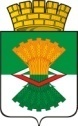 ДУМАМАХНЁВСКОГО МУНИЦИПАЛЬНОГО ОБРАЗОВАНИЯчетвертого созываРЕШЕНИЕ от    22 декабря 2022 года           п.г.т. Махнёво                              № 208 Об установлении базовой ставки арендной платы за пользованиенежилыми зданиями, помещениями, сооружениями, находящимися в собственности Махнёвского муниципального образования, на 2023 год  В соответствии со статьей 16 Федерального закона от 06.10.2003 № 131-ФЗ "Об общих принципах организации местного самоуправления в Российской Федерации", Порядком передачи имущества, находящегося в собственности Махнёвского муниципального образования в аренду, утвержденным решением Думы Махнёвского муниципального образования от 13 сентября 2016 года №  160,   Дума Махнёвского муниципального образованияРЕШИЛА:Установить базовую ставку арендной платы за пользование нежилыми зданиями, помещениями, сооружениями, находящимися в собственности Махнёвского муниципального образования, с 01.01.2023 по 31.12.2023 года в размере 805 рублей 32 копейки за один квадратный метр.2. Настоящее Решение опубликовать в газете «Алапаевская искра» и разместить на сайте Махнёвского муниципального образования в сети «Интернет».3. Настоящее Решение вступает в силу со дня его  опубликования в газете «Алапаевская искра».  4. Контроль за выполнением настоящего Решения возложить на постоянную комиссию по экономической  политике, бюджету, финансам и налогам (С.В.Дюкова).Председатель Думы муниципального образования	     	                                     С.Г.Алышов Глава    муниципального образования                                           А.С.Корелин